Arts and Culture Access Funding 
Lesson Plan Cover Sheet
Prepared by: United Arts of Central Florida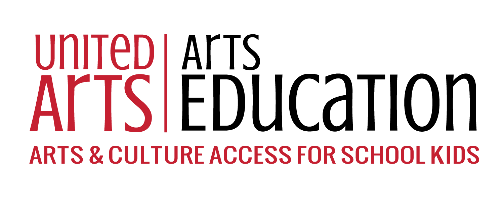 Instructions: Please complete this form and attach as the cover sheet any lesson plans created and submitted for the Arts and Culture Access Funding program. Lesson plans submitted without this cover sheet will not be reviewed for approval. Any questions or concerns regarding lesson plan submission should be directed to raton@unitedarts.ccArts and Culture Access Funding 
Lesson Plan Cover Sheet
Prepared by: United Arts of Central FloridaInstructions: Please complete this form and attach as the cover sheet any lesson plans created and submitted for the Arts and Culture Access Funding program. Lesson plans submitted without this cover sheet will not be reviewed for approval. Any questions or concerns regarding lesson plan submission should be directed to raton@unitedarts.ccArts and Culture Access Funding 
Lesson Plan Cover Sheet
Prepared by: United Arts of Central FloridaInstructions: Please complete this form and attach as the cover sheet any lesson plans created and submitted for the Arts and Culture Access Funding program. Lesson plans submitted without this cover sheet will not be reviewed for approval. Any questions or concerns regarding lesson plan submission should be directed to raton@unitedarts.ccArts and Culture Access Funding 
Lesson Plan Cover Sheet
Prepared by: United Arts of Central FloridaInstructions: Please complete this form and attach as the cover sheet any lesson plans created and submitted for the Arts and Culture Access Funding program. Lesson plans submitted without this cover sheet will not be reviewed for approval. Any questions or concerns regarding lesson plan submission should be directed to raton@unitedarts.ccArts and Culture Access Funding 
Lesson Plan Cover Sheet
Prepared by: United Arts of Central FloridaInstructions: Please complete this form and attach as the cover sheet any lesson plans created and submitted for the Arts and Culture Access Funding program. Lesson plans submitted without this cover sheet will not be reviewed for approval. Any questions or concerns regarding lesson plan submission should be directed to raton@unitedarts.ccArts and Culture Access Funding 
Lesson Plan Cover Sheet
Prepared by: United Arts of Central FloridaInstructions: Please complete this form and attach as the cover sheet any lesson plans created and submitted for the Arts and Culture Access Funding program. Lesson plans submitted without this cover sheet will not be reviewed for approval. Any questions or concerns regarding lesson plan submission should be directed to raton@unitedarts.ccArts and Culture Access Funding 
Lesson Plan Cover Sheet
Prepared by: United Arts of Central FloridaInstructions: Please complete this form and attach as the cover sheet any lesson plans created and submitted for the Arts and Culture Access Funding program. Lesson plans submitted without this cover sheet will not be reviewed for approval. Any questions or concerns regarding lesson plan submission should be directed to raton@unitedarts.ccArts and Culture Access Funding 
Lesson Plan Cover Sheet
Prepared by: United Arts of Central FloridaInstructions: Please complete this form and attach as the cover sheet any lesson plans created and submitted for the Arts and Culture Access Funding program. Lesson plans submitted without this cover sheet will not be reviewed for approval. Any questions or concerns regarding lesson plan submission should be directed to raton@unitedarts.ccArts and Culture Access Funding 
Lesson Plan Cover Sheet
Prepared by: United Arts of Central FloridaInstructions: Please complete this form and attach as the cover sheet any lesson plans created and submitted for the Arts and Culture Access Funding program. Lesson plans submitted without this cover sheet will not be reviewed for approval. Any questions or concerns regarding lesson plan submission should be directed to raton@unitedarts.ccArts and Culture Access Funding 
Lesson Plan Cover Sheet
Prepared by: United Arts of Central FloridaInstructions: Please complete this form and attach as the cover sheet any lesson plans created and submitted for the Arts and Culture Access Funding program. Lesson plans submitted without this cover sheet will not be reviewed for approval. Any questions or concerns regarding lesson plan submission should be directed to raton@unitedarts.ccArts and Culture Access Funding 
Lesson Plan Cover Sheet
Prepared by: United Arts of Central FloridaInstructions: Please complete this form and attach as the cover sheet any lesson plans created and submitted for the Arts and Culture Access Funding program. Lesson plans submitted without this cover sheet will not be reviewed for approval. Any questions or concerns regarding lesson plan submission should be directed to raton@unitedarts.ccSchool Year2022- 2023Organization NameOrisirisi African FolkloreLesson Phase 
(please indicate when this program would complement the educator’s lesson)Mark all that apply:Pre-lesson (is this meant to introduce students to the topic)During the lesson (is this meant to affirm understanding)Post-lesson (is this meant to review or assess knowledge)Program/Lesson TitleOrisirisi African Folklore30 minutesLength of LessonOrisirisi African Folklore30 minutesGrade Level(s)k-12Lesson PlatformMark one:Field TripIn-School Performance/ WorkshopVirtual / Distanced-LearningObjectives: All statements should begin with “Students will…”Objectives: All statements should begin with “Students will…”Students will be able to describe the differences between the various African Drums that they’ve seenStudents will be able to at least three things that the drums which they see have in commonStudents will be able to describe how the drumbeats that they have experienced makes them feelStudents will be able to understand the importance of music and dance in African life and cultureStudents will be able to understand the importance of storytelling and oral traditions in African life and cultureStudents will be able to describe the differences between the various African Drums that they’ve seenStudents will be able to at least three things that the drums which they see have in commonStudents will be able to describe how the drumbeats that they have experienced makes them feelStudents will be able to understand the importance of music and dance in African life and cultureStudents will be able to understand the importance of storytelling and oral traditions in African life and cultureStandards/Benchmarks: Please include the related standards and benchmarks as listed on CPALMS. All standards listed must correlate to Florida standards. Be sure to note both codes and description (e.g.: Enduring Understanding 1 TH.3.C.1 : Cognition and reflection are required to appreciate, interpret, and create with artistic intent.)Standards/Benchmarks: Please include the related standards and benchmarks as listed on CPALMS. All standards listed must correlate to Florida standards. Be sure to note both codes and description (e.g.: Enduring Understanding 1 TH.3.C.1 : Cognition and reflection are required to appreciate, interpret, and create with artistic intent.)Enduring Understanding: MU.K.C.1.1 Respond to music from various sound sources to show awareness of steady beatEnduring Understanding: MU.3.C.1.1 Describe listening skills and how they support appreciation of musical works Enduring Understanding: MU.4.C.3.1 Describe characteristics that makes various musical works appealingEnduring Understanding: MU.912.C.1.3 Analyze instruments of the world and classify them by common traitsEnduring Understanding: Th.3.0.2.2 Collaborate  to show the emotions of a particular story or playEnduring Understanding: Th.912.0.2.4 Construct and perform a pantomime of a complete story, showing a full character arc.Enduring Understanding: TH.4.0.3.2 Explore how theatre is used to understand different culturesIntegration of Knowledge and ideas: LAFS.K12.R.3.7 Integrate and evaluate content presented in diverse media and    formats including visually and quantitatively, as well as in words.Enduring Understanding: MU.K.C.1.1 Respond to music from various sound sources to show awareness of steady beatEnduring Understanding: MU.3.C.1.1 Describe listening skills and how they support appreciation of musical works Enduring Understanding: MU.4.C.3.1 Describe characteristics that makes various musical works appealingEnduring Understanding: MU.912.C.1.3 Analyze instruments of the world and classify them by common traitsEnduring Understanding: Th.3.0.2.2 Collaborate  to show the emotions of a particular story or playEnduring Understanding: Th.912.0.2.4 Construct and perform a pantomime of a complete story, showing a full character arc.Enduring Understanding: TH.4.0.3.2 Explore how theatre is used to understand different culturesIntegration of Knowledge and ideas: LAFS.K12.R.3.7 Integrate and evaluate content presented in diverse media and    formats including visually and quantitatively, as well as in words.Materials provided by vendor: 
What supplies do you need to have on your end?School-based equipment/materials: 
Be sure to ask for this in advance.Images, names, and pertinent information about different African drums that will be shown to studentsOn-Line links to the various rhythms produces by the different types of drums that students will see during the lessonLinks to media to be shared video and music links to be shared with students in conjunction with lesson planLine drawings of the various drum types for each student that they will be asked to color and embellish.Assorted colored crayons or markersDrums and other African musical instruments Audio visual equipment needed for music listening and video or motion picture television viewing School Year2022- 2023Organization NameLesson Phase 
(please indicate when this program would complement the educator’s lesson)Mark all that apply:Pre-lesson (is this meant to introduce students to the topic)During the lesson (is this meant to affirm understanding)Post-lesson (is this meant to review or assess knowledge)Program/Lesson TitleLength of LessonGrade Level(s)Lesson PlatformMark one:Field TripIn-School Performance/ WorkshopVirtual / Distanced-LearningObjectives: All statements should begin with “Students will…”Objectives: All statements should begin with “Students will…”Standards/Benchmarks: Please include the related standards and benchmarks as listed on CPALMS. All standards listed must correlate to Florida standards. Be sure to note both codes and description (e.g.: Enduring Understanding 1 TH.3.C.1 : Cognition and reflection are required to appreciate, interpret, and create with artistic intent.)Standards/Benchmarks: Please include the related standards and benchmarks as listed on CPALMS. All standards listed must correlate to Florida standards. Be sure to note both codes and description (e.g.: Enduring Understanding 1 TH.3.C.1 : Cognition and reflection are required to appreciate, interpret, and create with artistic intent.)Materials provided by vendor: 
What supplies do you need to have on your end?School-based equipment/materials: 
Be sure to ask for this in advance.School Year2022- 2023Organization NameLesson Phase 
(please indicate when this program would complement the educator’s lesson)Mark all that apply:Pre-lesson (is this meant to introduce students to the topic)During the lesson (is this meant to affirm understanding)Post-lesson (is this meant to review or assess knowledge)Program/Lesson TitleLength of LessonGrade Level(s)Lesson PlatformMark one:Field TripIn-School Performance/ WorkshopVirtual / Distanced-LearningObjectives: All statements should begin with “Students will…”Objectives: All statements should begin with “Students will…”Standards/Benchmarks: Please include the related standards and benchmarks as listed on CPALMS. All standards listed must correlate to Florida standards. Be sure to note both codes and description (e.g.: Enduring Understanding 1 TH.3.C.1 : Cognition and reflection are required to appreciate, interpret, and create with artistic intent.)Standards/Benchmarks: Please include the related standards and benchmarks as listed on CPALMS. All standards listed must correlate to Florida standards. Be sure to note both codes and description (e.g.: Enduring Understanding 1 TH.3.C.1 : Cognition and reflection are required to appreciate, interpret, and create with artistic intent.)Materials provided by vendor: 
What supplies do you need to have on your end?School-based equipment/materials: 
Be sure to ask for this in advance.School Year2022- 2023Organization NameLesson Phase 
(please indicate when this program would complement the educator’s lesson)Mark all that apply:Pre-lesson (is this meant to introduce students to the topic)During the lesson (is this meant to affirm understanding)Post-lesson (is this meant to review or assess knowledge)Program/Lesson TitleLength of LessonGrade Level(s)Lesson PlatformMark one:Field TripIn-School Performance/ WorkshopVirtual / Distanced-LearningObjectives: All statements should begin with “Students will…”Objectives: All statements should begin with “Students will…”Standards/Benchmarks: Please include the related standards and benchmarks as listed on CPALMS. All standards listed must correlate to Florida standards. Be sure to note both codes and description (e.g.: Enduring Understanding 1 TH.3.C.1 : Cognition and reflection are required to appreciate, interpret, and create with artistic intent.)Standards/Benchmarks: Please include the related standards and benchmarks as listed on CPALMS. All standards listed must correlate to Florida standards. Be sure to note both codes and description (e.g.: Enduring Understanding 1 TH.3.C.1 : Cognition and reflection are required to appreciate, interpret, and create with artistic intent.)Materials provided by vendor: 
What supplies do you need to have on your end?School-based equipment/materials: 
Be sure to ask for this in advance.School Year2022- 2023Organization NameLesson Phase 
(please indicate when this program would complement the educator’s lesson)Mark all that apply:Pre-lesson (is this meant to introduce students to the topic)During the lesson (is this meant to affirm understanding)Post-lesson (is this meant to review or assess knowledge)Program/Lesson TitleLength of LessonGrade Level(s)Lesson PlatformMark one:Field TripIn-School Performance/ WorkshopVirtual / Distanced-LearningObjectives: All statements should begin with “Students will…”Objectives: All statements should begin with “Students will…”Standards/Benchmarks: Please include the related standards and benchmarks as listed on CPALMS. All standards listed must correlate to Florida standards. Be sure to note both codes and description (e.g.: Enduring Understanding 1 TH.3.C.1 : Cognition and reflection are required to appreciate, interpret, and create with artistic intent.)Standards/Benchmarks: Please include the related standards and benchmarks as listed on CPALMS. All standards listed must correlate to Florida standards. Be sure to note both codes and description (e.g.: Enduring Understanding 1 TH.3.C.1 : Cognition and reflection are required to appreciate, interpret, and create with artistic intent.)Materials provided by vendor: 
What supplies do you need to have on your end?School-based equipment/materials: 
Be sure to ask for this in advance.School Year2022- 2023Organization NameLesson Phase 
(please indicate when this program would complement the educator’s lesson)Mark all that apply:Pre-lesson (is this meant to introduce students to the topic)During the lesson (is this meant to affirm understanding)Post-lesson (is this meant to review or assess knowledge)Program/Lesson TitleLength of LessonGrade Level(s)Lesson PlatformMark one:Field TripIn-School Performance/ WorkshopVirtual / Distanced-LearningObjectives: All statements should begin with “Students will…”Objectives: All statements should begin with “Students will…”Standards/Benchmarks: Please include the related standards and benchmarks as listed on CPALMS. All standards listed must correlate to Florida standards. Be sure to note both codes and description (e.g.: Enduring Understanding 1 TH.3.C.1 : Cognition and reflection are required to appreciate, interpret, and create with artistic intent.)Standards/Benchmarks: Please include the related standards and benchmarks as listed on CPALMS. All standards listed must correlate to Florida standards. Be sure to note both codes and description (e.g.: Enduring Understanding 1 TH.3.C.1 : Cognition and reflection are required to appreciate, interpret, and create with artistic intent.)Materials provided by vendor: 
What supplies do you need to have on your end?School-based equipment/materials: 
Be sure to ask for this in advance.School Year2022- 2023Organization NameLesson Phase 
(please indicate when this program would complement the educator’s lesson)Mark all that apply:Pre-lesson (is this meant to introduce students to the topic)During the lesson (is this meant to affirm understanding)Post-lesson (is this meant to review or assess knowledge)Program/Lesson TitleLength of LessonGrade Level(s)Lesson PlatformMark one:Field TripIn-School Performance/ WorkshopVirtual / Distanced-LearningObjectives: All statements should begin with “Students will…”Objectives: All statements should begin with “Students will…”Standards/Benchmarks: Please include the related standards and benchmarks as listed on CPALMS. All standards listed must correlate to Florida standards. Be sure to note both codes and description (e.g.: Enduring Understanding 1 TH.3.C.1 : Cognition and reflection are required to appreciate, interpret, and create with artistic intent.)Standards/Benchmarks: Please include the related standards and benchmarks as listed on CPALMS. All standards listed must correlate to Florida standards. Be sure to note both codes and description (e.g.: Enduring Understanding 1 TH.3.C.1 : Cognition and reflection are required to appreciate, interpret, and create with artistic intent.)Materials provided by vendor: 
What supplies do you need to have on your end?School-based equipment/materials: 
Be sure to ask for this in advance.School Year2022- 2023Organization NameLesson Phase 
(please indicate when this program would complement the educator’s lesson)Mark all that apply:Pre-lesson (is this meant to introduce students to the topic)During the lesson (is this meant to affirm understanding)Post-lesson (is this meant to review or assess knowledge)Program/Lesson TitleLength of LessonGrade Level(s)Lesson PlatformMark one:Field TripIn-School Performance/ WorkshopVirtual / Distanced-LearningObjectives: All statements should begin with “Students will…”Objectives: All statements should begin with “Students will…”Standards/Benchmarks: Please include the related standards and benchmarks as listed on CPALMS. All standards listed must correlate to Florida standards. Be sure to note both codes and description (e.g.: Enduring Understanding 1 TH.3.C.1 : Cognition and reflection are required to appreciate, interpret, and create with artistic intent.)Standards/Benchmarks: Please include the related standards and benchmarks as listed on CPALMS. All standards listed must correlate to Florida standards. Be sure to note both codes and description (e.g.: Enduring Understanding 1 TH.3.C.1 : Cognition and reflection are required to appreciate, interpret, and create with artistic intent.)Materials provided by vendor: 
What supplies do you need to have on your end?School-based equipment/materials: 
Be sure to ask for this in advance.School Year2022- 2023Organization NameLesson Phase 
(please indicate when this program would complement the educator’s lesson)Mark all that apply:Pre-lesson (is this meant to introduce students to the topic)During the lesson (is this meant to affirm understanding)Post-lesson (is this meant to review or assess knowledge)Program/Lesson TitleLength of LessonGrade Level(s)Lesson PlatformMark one:Field TripIn-School Performance/ WorkshopVirtual / Distanced-LearningObjectives: All statements should begin with “Students will…”Objectives: All statements should begin with “Students will…”Standards/Benchmarks: Please include the related standards and benchmarks as listed on CPALMS. All standards listed must correlate to Florida standards. Be sure to note both codes and description (e.g.: Enduring Understanding 1 TH.3.C.1 : Cognition and reflection are required to appreciate, interpret, and create with artistic intent.)Standards/Benchmarks: Please include the related standards and benchmarks as listed on CPALMS. All standards listed must correlate to Florida standards. Be sure to note both codes and description (e.g.: Enduring Understanding 1 TH.3.C.1 : Cognition and reflection are required to appreciate, interpret, and create with artistic intent.)Materials provided by vendor: 
What supplies do you need to have on your end?School-based equipment/materials: 
Be sure to ask for this in advance.School Year2022- 2023Organization NameLesson Phase 
(please indicate when this program would complement the educator’s lesson)Mark all that apply:Pre-lesson (is this meant to introduce students to the topic)During the lesson (is this meant to affirm understanding)Post-lesson (is this meant to review or assess knowledge)Program/Lesson TitleLength of LessonGrade Level(s)Lesson PlatformMark one:Field TripIn-School Performance/ WorkshopVirtual / Distanced-LearningObjectives: All statements should begin with “Students will…”Objectives: All statements should begin with “Students will…”Standards/Benchmarks: Please include the related standards and benchmarks as listed on CPALMS. All standards listed must correlate to Florida standards. Be sure to note both codes and description (e.g.: Enduring Understanding 1 TH.3.C.1 : Cognition and reflection are required to appreciate, interpret, and create with artistic intent.)Standards/Benchmarks: Please include the related standards and benchmarks as listed on CPALMS. All standards listed must correlate to Florida standards. Be sure to note both codes and description (e.g.: Enduring Understanding 1 TH.3.C.1 : Cognition and reflection are required to appreciate, interpret, and create with artistic intent.)Materials provided by vendor: 
What supplies do you need to have on your end?School-based equipment/materials: 
Be sure to ask for this in advance.School Year2022- 2023Organization NameLesson Phase 
(please indicate when this program would complement the educator’s lesson)Mark all that apply:Pre-lesson (is this meant to introduce students to the topic)During the lesson (is this meant to affirm understanding)Post-lesson (is this meant to review or assess knowledge)Program/Lesson TitleLength of LessonGrade Level(s)Lesson PlatformMark one:Field TripIn-School Performance/ WorkshopVirtual / Distanced-LearningObjectives: All statements should begin with “Students will…”Objectives: All statements should begin with “Students will…”Standards/Benchmarks: Please include the related standards and benchmarks as listed on CPALMS. All standards listed must correlate to Florida standards. Be sure to note both codes and description (e.g.: Enduring Understanding 1 TH.3.C.1 : Cognition and reflection are required to appreciate, interpret, and create with artistic intent.)Standards/Benchmarks: Please include the related standards and benchmarks as listed on CPALMS. All standards listed must correlate to Florida standards. Be sure to note both codes and description (e.g.: Enduring Understanding 1 TH.3.C.1 : Cognition and reflection are required to appreciate, interpret, and create with artistic intent.)Materials provided by vendor: 
What supplies do you need to have on your end?School-based equipment/materials: 
Be sure to ask for this in advance.